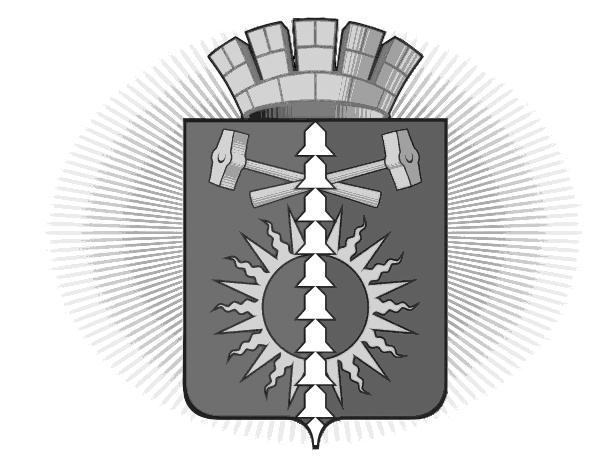 АДМИНИСТРАЦИЯ ГОРОДСКОГО ОКРУГА ВЕРХНИЙ ТАГИЛПРОТОКОЛ №   1_заседание антинаркотической комиссиина территории городского округа Верхний Тагил02.02.2017город Верхний ТагилПредседательствовал:Калинин С.Г. – Глава городского округа Верхний Тагил, председатель комиссииСекретарь комиссии – Королько Е.В, директор МКУ Управление культуры, спорта и молодёжной политикиПрисутствовали:Упорова И.Г. – заместитель Главы администрации   по социальным вопросам, заместитель председателя комиссииСильных Е.П. – инспектор ПП № 10 МОтд МВД «Кировградское», член комиссииВараксина К.Ю. – инспектор МКУ Управление образования городского округа Верхний Тагил, член комиссииГончук О.В. – главный врач ГБУЗ СО «ГБ город Верхний Тагил», член комиссииФатхиева И.В. – председатель ТКДНиЗП, член комиссии,Гайдамака В.В. – депутат Думы городского округа Верхний Тагил, директор МАУО СОШ № 8, член комиссииМинина М.А. – начальник Территориального отраслевого исполнительного органа государственной власти Свердловской области - Управление социальной политики Министерства социальной политики Свердловской области по городу Кировграду, член комиссииГнусина И.А. – заместитель директора по клиентской службе ГАУ «КЦСОН «Изумруд» города Кировграда»Шамсутдинова Н.В. – заведующий территориальным органом поселка ПоловинныйПовестка:О наркоситуации в городском округе Верхний Тагил и эффективности принимаемых мер по противодействию незаконному обороту наркотиков за 2016 год. Итоги работы по выявлению и пресечению административных правонарушений в сфере незаконного оборота наркотиков. Докладчики: Сильных Е.П., инспектор ПП № 10 МОтд МВД «Кировградское», главный врач ГБУЗ СО «Городская больница город Верхний Тагил» Гончук О.В. О тенденциях заболеваемости, болезненности наркологическими заболеваниями, смертности наркозависимых в городском округе Верхний Тагил в 2016 году.Докладчик: главный врач ГБУЗ СО «Городская больница город Верхний Тагил» Гончук О.В. Об организации деятельности по оказанию наркологической помощи населению в рамках лечебно-профилактической деятельности учреждений здравоохранения в 2016 году.Докладчик: главный врач ГБУЗ СО «Городская больница город Верхний Тагил» Гончук О.В. Работа с семьями несовершеннолетних, родители которых употребляют наркотические вещества.Докладчик: председатель Территориальной комиссии города Кировграда по делам несовершеннолетних и защите их прав Фатхиева И.В. О взаимодействии администрации города, правоохранительных органов по профилактике потребления, предупреждению распространения синтетических наркотиков, выявлению, уничтожению стеновой рекламы курительных смесей и солей на территории городского округа Верхний Тагил в 2016 году.Докладчик: Сильных Е.П., инспектор ПП № 10 МОтд МВД «Кировградское».О наркоситуации в городском округе Верхний Тагил и эффективности принимаемых мер по противодействию незаконному обороту наркотиков за 2016 год. Итоги работы по выявлению и пресечению административных правонарушений в сфере незаконного оборота наркотиковСильных Е.П., Гончук О.В.РЕШЕНИЕ:Принять информацию к сведению.Признать работу удовлетворительной.Голосовали «единогласно».О тенденциях заболеваемости, болезненности наркологическими заболеваниями, смертности наркозависимых в городском округе Верхний Тагил в 2016 годГончук О.В.РЕШЕНИЕ:Принять информацию к сведению.Продолжить работу по данному направлению.Голосовали «единогласно».Об организации деятельности по оказанию наркологической помощи населению в рамках лечебно-профилактической деятельности учреждений здравоохранения в 2016 годуГончук О.В.РЕШЕНИЕ:Информацию принять к сведению.Продолжить работу по данному направлению.Голосовали «единогласно».Работа с семьями несовершеннолетних, родители которых употребляют наркотические веществаФатхиева И.В.РЕШЕНИЕ:Информацию принять к сведению. Продолжить работу по профилактике наркомании среди подростков.Голосовали «единогласно».О взаимодействии администрации города, правоохранительных органов по профилактике потребления, предупреждению распространения синтетических наркотиков, выявлению, уничтожению стеновой рекламы курительных смесей и солей на территории городского округа Верхний Тагил в 2016 годуУпорова И.Г., Сильных Е.П.РЕШЕНИЕ:Информацию принять к сведению.Продолжить взаимодействие администрации города, правоохранительных органов по профилактике потребления, предупреждению распространения синтетических наркотиков, выявлению, уничтожению стеновой рекламы курительных смесей и солей на территории городского округа Верхний Тагил в 2017 году.Голосовали «единогласно».Председатель комиссии                    подпись                                             		     Калинин С.Г.Информация заседания комиссии прилагается.